Внутригородское муниципальное образование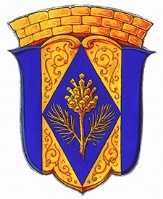 	Санкт-Петербурга поселок Комарово		МУНИЦИПАЛЬНЫЙ СОВЕТ ПЯТОГО СОЗЫВА	РЕШЕНИЕ05 октября 2016 года	             №  10-3О  внесении изменений в Решение от 22.12.2015 г. №12-1«Об утверждении местного бюджета муниципального образования поселок Комарово на 2016»В целях эффективного использования средств местного бюджета внутригородского муниципального образования Санкт-Петербурга поселок Комарово, в соответствии с Законом Санкт-Петербурга «Об организации местного самоуправления в Санкт-Петербурге» от 23.09.2009г. № 420-79, Уставом муниципального образования поселок Комарово, Положением «О бюджетном процессе в муниципальном образовании поселок Комарово», утвержденным Решением муниципального совета от 30.03.2016 г. за №3-1, Закону Санкт-Петербурга «О  бюджете Санкт-Петербурга на 2016 год и на плановый период 2017-2018 годов», касающихся муниципальной составляющей в бюджете Санкт-Петербурга, Муниципальный Совет внутригородского муниципального образования Санкт-Петербурга поселок КомаровоРЕШИЛ:1.Утвердить приложение№2 к п.4 решения муниципального совета от 22.12.2015 г. №12-1 «Об утверждении местного бюджета муниципального образования поселок Комарово на 2016»  в новой редакции (приложение №1 к настоящему решению)2.Утвердить приложение №6 к п.13 решения муниципального совета от 22.12.2015 г. №12-1 «Об утверждении местного бюджета муниципального образования поселок Комарово на 2016» в новой редакции (приложение №2 к настоящему решению)3. Решение вступает в силу со дня принятия и подлежит официальному  опубликованию  в газете «Вести Келломяки-Комарово».4. Контроль за исполнением Решения  оставляю за собой.Глава муниципального образования		                      А.С.ЖуравскаяПриложение №1 к Решению МС пос.Комарово от 05.10.2016 №__Приложение №1 к Решению МС пос.Комарово от 05.10.2016 №__Приложение №1 к Решению МС пос.Комарово от 05.10.2016 №__Приложение №1 к Решению МС пос.Комарово от 05.10.2016 №__ВЕДОМСТВЕННАЯ СТРУКТУРА РАСХОДОВ БЮДЖЕТАВЕДОМСТВЕННАЯ СТРУКТУРА РАСХОДОВ БЮДЖЕТАВЕДОМСТВЕННАЯ СТРУКТУРА РАСХОДОВ БЮДЖЕТАВЕДОМСТВЕННАЯ СТРУКТУРА РАСХОДОВ БЮДЖЕТАВЕДОМСТВЕННАЯ СТРУКТУРА РАСХОДОВ БЮДЖЕТАВЕДОМСТВЕННАЯ СТРУКТУРА РАСХОДОВ БЮДЖЕТА                                МУНИЦИПАЛЬНОГО ОБРАЗОВАНИЯ поселок  КОМАРОВО  на 2016 г                                                                                      МУНИЦИПАЛЬНОГО ОБРАЗОВАНИЯ поселок  КОМАРОВО  на 2016 г                                                                                      МУНИЦИПАЛЬНОГО ОБРАЗОВАНИЯ поселок  КОМАРОВО  на 2016 г                                                                                      МУНИЦИПАЛЬНОГО ОБРАЗОВАНИЯ поселок  КОМАРОВО  на 2016 г                                                                                      МУНИЦИПАЛЬНОГО ОБРАЗОВАНИЯ поселок  КОМАРОВО  на 2016 г                                                                                      МУНИЦИПАЛЬНОГО ОБРАЗОВАНИЯ поселок  КОМАРОВО  на 2016 г                                                      Наименование статейГРБСКод раздела  подразКод целевой статьиКод вида расходСуммаНаименование статейГРБСКод раздела  подразКод целевой статьиКод вида расходСуммаНаименование статейГРБСКод раздела  подразКод целевой статьиКод вида расходСумма13456РАСХОДЫ БЮДЖЕТА - ВСЕГО60000,0Общегосударственные вопросы010011317Муниципальный Совет муниципального образования поселок Комарово9352770,3Функционирование высшего   должностного лица субъекта Российской Федерации и муниципального образования93501021159,6Глава  муниципального образования 0102002 00 00 0101159,6Расходы на выплату персоналу в целях обеспечения выполнения функций государственными (муниципальными) органами,казенными учреждениями, органами управления государственными внебюджетными фондами0102002 00 00 0101001159,6Расходы на выплату персоналу государственных(муниципальных) органов0102002 00 00 0101201159,6Функционирование законодательных(представительных) органов государственной власти и представительных органов муниципального образования01031610,7Аппарат представительного органа муниципального образования0103002 00 00 0211485,9Расходы на выплату персоналу в целях обеспечения выполнения функций государственными (муниципальными) органами,казенными учреждениями, органами управления государственными внебюджетными фондами0103002 00 00 021100589Расходы на выплату персоналу государственных(муниципальных) органов0103002 00 00 021120589Закупка товаров,работ и услуг для государственных (муниципальных) нужд0103002 00 00 021200870Иные закупки товаров,работ и услуг для обеспечения государственных (муниципальных) нужд0103002 00 00 021240870Иные бюджетные ассигнования0103002 00 00 02180026,9Уплата налогов, сборов и иных платежей0103002 00 00 02185026,9Компенсация расходов в связи с осуществлением депутатской деятельности9350103002 00 00 022124,8Расходы на выплату персоналу в целях обеспечения выполнения функций государственными (муниципальными) органами,казенными учреждениями, органами управления государственными внебюджетными фондами0103002 00 00 022100124,8Расходы на выплату персоналу государственных(муниципальных) органов0103002 00 00 022120124,8Местная администрация муниципального образования поселок Комарово88557229,7Функционирование Правительства Российской Федерации, высших  исполнительных органов государственной власти субъектов РоссийскойФедерации, местных администраций88501046895,3Содержание и обеспечение деятельности местной администрации по решению вопросов местного значения0104002 00 00 0314937,9Расходы на выплату персоналу в целях обеспечения выполнения функций государственными (муниципальными) органами,казенными учреждениями, органами управления государственными внебюджетными фондами0104002 00 00 0311003532,1Расходы на выплату персоналу государственных(муниципальных) органов0104002 00 00 0311203532,1Закупка товаров,работ и услуг для государственных (муниципальных) нужд0104002 00 00 0312001377,6Иные закупки товаров,работ и услуг для обеспечения государственных (муниципальных) нужд0104002 00 00 0312401377,6Иные бюджетные ассигнования0104002 00 00 03180028,2Уплата налогов, сборов и иных платежей0104002 00 00 03185028,2Расходы на исполнение государственного полномочия Санкт-Петербурга по составлению протоколов об административных правонарушениях за счет средств субвенций из бюджета Санкт-Петербурга885010409200G01006Закупка товаров,работ и услуг для государственных (муниципальных) нужд010409200G01002006Иные закупки товаров,работ и услуг для обеспечения государственных (муниципальных) нужд010409200G01002406Глава местной администрации (исполнительно-распорядительного органа муниципального образования)0104002 00 00 0321159,6Расходы на выплату персоналу в целях обеспечения выполнения функций государственными (муниципальными) органами,казенными учреждениями, органами управления государственными внебюджетными фондами0104002 00 00 0321001159,6Расходы на выплату персоналу государственных(муниципальных) органов0104002 00 00 0321201159,6Охрана семьи и детства8850104791,8Расходы на исполнение государственного полномочия Санкт-Петербурга по организации и осуществлению деятельности по опеке и попечительству за счет средств субвенций из бюджета Санкт-Петербурга010400200G0850791,8Расходы на выплату персоналу в целях обеспечения выполнения функций государственными (муниципальными) органами,казенными учреждениями, органами управления государственными внебюджетными фондами010400200G0850100736,3Расходы на выплату персоналу государственных(муниципальных) органов010400200G0850120736,3Закупка товаров,работ и услуг для государственных (муниципальных) нужд010400200G085020055,5Иные закупки товаров,работ и услуг для обеспечения государственных (муниципальных) нужд010400200G085024055,5Резервные фонды8850111270Резервный фонд местной администрации0111070 00 00 061270Иные бюджетные ассигнования0111070 00 00 061800270Резервные средства0111070 00 00 061870270Другие общегосударственные вопросы88501131381,4Уплата членских взносов на осуществление деятельности Совета муниципальных образований Санкт-Петербурга0113092 00 0044160Иные бюджетные ассигнования0113092 00 0044180060Уплата налогов, сборов и иных платежей0113092 00 0044185060Эксплуатация зданий0113092 00 002911242,9Закупка товаров,работ и услуг для государственных (муниципальных) нужд0113092 00 002912001242,9Иные закупки товаров,работ и услуг для обеспечения государственных (муниципальных) нужд0113092 00 002912401242,9Формирование архивных фондов МСУ0113092 00 0029278,5Иные закупки товаров,работ и услуг для обеспечения государственных (муниципальных) нужд0113092 00 0029224078,5Национальная безопасность и правоохранительная деятельность885030011754,3Защита населения и территорий от чрезвычайных ситуаций природного и техногенного характера,гражданская оборона030916,9Проведение подготовки и обучения неработающего населения способам защиты и действиям в чрезвычайных ситуациях, а также способам защиты от опасностей,возникающих при военных действий или вследствии этих действий0309219 00 0009116,9Закупка товаров,работ и услуг для государственных (муниципальных) нужд0309219 00 0009120016,9Иные закупки товаров,работ и услуг для обеспечения государственных (муниципальных) нужд0309219 00 0009124016,9Другие вопросы в области национальной безопасности и правоохранительной деятельности885031411737,4Обеспечение правопорядка на территории МО0314795 00 0051111624,4Закупка товаров,работ и услуг для государственных (муниципальных) нужд0314795 00 0051120011624,4Иные закупки товаров,работ и услуг для обеспечения государственных (муниципальных) нужд0314795 00 0051124011624,4Мероприятия по профилактике терроризма и экстремизма на территории МО0314795 00 0052133Закупка товаров,работ и услуг для государственных (муниципальных) нужд0314795 00 0052120033Иные закупки товаров,работ и услуг для обеспечения государственных (муниципальных) нужд0314795 00 0052124033Противодействие злоупотреблению наркотическими средствами на территории МО0314795 00 005318,8Закупка товаров,работ и услуг для государственных (муниципальных) нужд0314795 00 005312008,8Иные закупки товаров,работ и услуг для обеспечения государственных (муниципальных) нужд0314795 00 005312408,8Мероприятия по профилактике табакокорения на территории МО0314795 00 005413,8Закупка товаров,работ и услуг для государственных (муниципальных) нужд0314795 00 005412003,8Иные закупки товаров,работ и услуг для обеспечения государственных (муниципальных) нужд0314795 00 005412403,8Мероприятия по участию в профилактике дорожно-транспортного травматизма на территории МО0314795 00 0049167,4Закупка товаров,работ и услуг для государственных (муниципальных) нужд0314795 00 0049120067,4Иные закупки товаров,работ и услуг для обеспечения государственных (муниципальных) нужд0314795 00 0049124067,4Национальная экономика885040013755,8Общеэкономические вопросы885040114Расходы на выполнение мероприятий по временному трудоустройству граждан в возрасте с 14 до 18 лет в свободное от учебы время0401510 00 01010Иные бюджетные ассигнования0401510 00 01018000 Субсидии юридическим лицам (кроме некоммерческих организаций), индивидуальным предпринимателям, физическим лицам0401510 00 01018100Программа содействия развитию малого бизнеса0401795 00 0055114Закупка товаров,работ и услуг для государственных (муниципальных) нужд0401795 00 0055120014Иные закупки товаров,работ и услуг для обеспечения государственных (муниципальных) нужд0401795 00 0055124014Дорожное  хозяйство885040913591,8Текущий ремонт и содержание дорог, расположенных в пределах границ муниципальных образований ( в  соответствии с перечнем, утвержденным Правительством  Санкт-Петербурга)0409315 00 0011113591,8Закупка товаров,работ и услуг для государственных (муниципальных) нужд0409315 00 0011120013591,8Иные закупки товаров,работ и услуг для обеспечения государственных (муниципальных) нужд0409315 00 0011124013591,8Информатика и связь0410150Информационные технологии исвязь8850410330 00 00561150Закупка товаров,работ и услуг для государственных (муниципальных) нужд0410330 00 00561200150Иные закупки товаров,работ и услуг для обеспечения государственных (муниципальных) нужд0410330 00 00561240150Жилищно-коммунальное хозяйство885050019300,8Благоустройство885050319300,8Текущий ремонт придомовых территорий и территорий дворов0503600 00 0013190,7Закупка товаров,работ и услуг для государственных (муниципальных) нужд0503600 00 0013120090,7Иные закупки товаров,работ и услуг для обеспечения государственных (муниципальных) нужд0503600 00 0013124090,7Установка и содержание малых архитектурных форм, уличной мебели и хозяйственно-бытового оборудования0503600 00 0013330,4Закупка товаров,работ и услуг для государственных (муниципальных) нужд0503600 00 0013320030,4Иные закупки товаров,работ и услуг для обеспечения государственных (муниципальных) нужд0503600 00 0013324030,4Ликвидация несанкционированых свалок бытовых отходов и мусора0503600 00 00141260Закупка товаров,работ и услуг для государственных (муниципальных) нужд0503600 00 00141200260Иные закупки товаров,работ и услуг для обеспечения государственных (муниципальных) нужд0503600 00 00141240260Уборка территорий, водных акваторий, тупиков и проездов 0503600 00 00142690Закупка товаров,работ и услуг для государственных (муниципальных) нужд0503600 00 00142200690Иные закупки товаров,работ и услуг для обеспечения государственных (муниципальных) нужд0503600 00 00142240690Обустройство и содержание   спортивных площадок0503600 00 00151492,2Закупка товаров,работ и услуг для государственных (муниципальных) нужд0503600 00 00151200492,2Иные закупки товаров,работ и услуг для обеспечения государственных (муниципальных) нужд0503600 00 00151240492,2Создание зон отдыха, обустройство и содержание детских площадок0503600 00 0015213122,4Закупка товаров,работ и услуг для государственных (муниципальных) нужд0503600 00 0015220013122,4Иные закупки товаров,работ и услуг для обеспечения государственных (муниципальных) нужд0503600 00 0015224013122,4Озеленение придомовых территорий и территорий дворов05 03600 00 00161379,6Закупка товаров,работ и услуг для государственных (муниципальных) нуждО503600 00 00161200379,6Иные закупки товаров,работ и услуг для обеспечения государственных (муниципальных) нуждО503600 00 00161240379,6Компенсационное озеленение.Проведение санитарных рубок (в т.ч. Удаление аварийных больных деревьев кустарников реконструкция зеленых насаждений)0503600 00 00162601Закупка товаров,работ и услуг для государственных (муниципальных) нужд0503600 00 00162200601Иные закупки товаров,работ и услуг для обеспечения государственных (муниципальных) нужд0503600 00 00162240601Выполнение  оформления к праздничным мероприятиям на территории муниципального образования0503600 00 001712753,1Закупка товаров,работ и услуг для государственных (муниципальных) нужд0503600 00 001712002753,1Иные закупки товаров,работ и услуг для обеспечения государственных (муниципальных) нужд0503600 00 001712402753,1Расходы на исполнение государственного полномочия Санкт-Петербурга по организации и осуществлению уборки  и санитарной очистки территорий 
 за счет средств субвенций из бюджета Санкт-Петербурга050360000G3160881,4Закупка товаров,работ и услуг для государственных (муниципальных) нуждО50360000G3160200881,4Иные закупки товаров,работ и услуг для обеспечения государственных (муниципальных) нуждО50360000G3160240881,4Образование8850700410,5Расходы на подготовку, переподготовку и повышение квалификации выборных должностных лиц местного самоуправления,депутатов представительного органа местного самоуправления, а также муниципальных служащих и работников муниципальных учреждений0705428 00 00180116Закупка товаров,работ и услуг для государственных (муниципальных) нужд0705428 00 00180200116Иные закупки товаров,работ и услуг для обеспечения государственных (муниципальных) нужд0705428 00 00180240116Организация и проведение  досуговых мероприятий для детей и подростков, проживающих на территории муниципального образования8850707431 00 00190294,5Закупка товаров,работ и услуг для государственных (муниципальных) нужд0707431 00 00190200294,5Иные закупки товаров,работ и услуг для обеспечения государственных (муниципальных) нужд0707431 00 00190240294,5Культура , кинематография88508002172,8Культура885О8012172,8Организация местных и участие в организации и проведении городских праздничных  и иных зрелищных мероприятийО801450 00 002012172,8Закупка товаров,работ и услуг для государственных (муниципальных) нужд0801450 00 002012002172,8Иные закупки товаров,работ и услуг для обеспечения государственных (муниципальных) нужд0801450 00 002012402172,8Социальная политика8851000277,7Социальное обеспечение населения8851003277,7Расходы на предоставление доплат к пенсии лицам, замещавшим муниципальные должности и должности муниципальной службы1003505 00 00231277,7Социальное обеспечение и иные выплаты населению1003505 00 00231300277,7Публичные нормативные социальные выплаты гражданам1003505 00 00231310277,7Физическая культура и спорт8851100735,2Массовый спорт8851102735,2Создание условий для реализации на территории муниципального образования для развития массовой физической культуры и спорта1102487 00 00231735,2Закупка товаров,работ и услуг для государственных (муниципальных) нужд1102487 00 00231200735,2Иные закупки товаров,работ и услуг для обеспечения государственных (муниципальных) нужд1102487 00 00231240735,2Средства массовой информации8851200275,9Периодическая печать и издательства8851202275,9Периодические издания,учрежденные исполнительными органами местного самоуправления1202457 00 00251275,9Закупка товаров,работ и услуг для государственных (муниципальных) нужд1202457 00 00251200275,9Иные закупки товаров,работ и услуг для обеспечения государственных (муниципальных) нужд1202457 00 00251240275,9Приложение №2  к Решению МС пос.Комарово от 05.10.2016 №Приложение №2  к Решению МС пос.Комарово от 05.10.2016 №Приложение №2  к Решению МС пос.Комарово от 05.10.2016 №Приложение №2  к Решению МС пос.Комарово от 05.10.2016 №РАСПРЕДЕЛЕНИЕ БЮДЖЕТНЫХ АССИГНОВАНИЙРАСПРЕДЕЛЕНИЕ БЮДЖЕТНЫХ АССИГНОВАНИЙРАСПРЕДЕЛЕНИЕ БЮДЖЕТНЫХ АССИГНОВАНИЙРАСПРЕДЕЛЕНИЕ БЮДЖЕТНЫХ АССИГНОВАНИЙРАСПРЕДЕЛЕНИЕ БЮДЖЕТНЫХ АССИГНОВАНИЙРАСПРЕДЕЛЕНИЕ БЮДЖЕТНЫХ АССИГНОВАНИЙ                                МУНИЦИПАЛЬНОГО ОБРАЗОВАНИЯ поселок  КОМАРОВО  на 2016 г                                                                                      МУНИЦИПАЛЬНОГО ОБРАЗОВАНИЯ поселок  КОМАРОВО  на 2016 г                                                                                      МУНИЦИПАЛЬНОГО ОБРАЗОВАНИЯ поселок  КОМАРОВО  на 2016 г                                                                                      МУНИЦИПАЛЬНОГО ОБРАЗОВАНИЯ поселок  КОМАРОВО  на 2016 г                                                                                      МУНИЦИПАЛЬНОГО ОБРАЗОВАНИЯ поселок  КОМАРОВО  на 2016 г                                                                                      МУНИЦИПАЛЬНОГО ОБРАЗОВАНИЯ поселок  КОМАРОВО  на 2016 г                                                      Наименование статейКод раздела  подразКод раздела  подразКод целевой статьиКод вида расходСуммаНаименование статейКод раздела  подразКод раздела  подразКод целевой статьиКод вида расходСуммаНаименование статейКод раздела  подразКод раздела  подразКод целевой статьиКод вида расходСумма133456РАСХОДЫ БЮДЖЕТА - ВСЕГО60000,0Общегосударственные вопросы0100010011317Муниципальный Совет муниципального образования поселок Комарово2770,3Функционирование высшего   должностного лица субъекта Российской Федерации и муниципального образования010201021159,6Глава  муниципального образования 01020102002 00 00 0101159,6Расходы на выплату персоналу в целях обеспечения выполнения функций государственными (муниципальными) органами,казенными учреждениями, органами управления государственными внебюджетными фондами01020102002 00 00 0101001159,6Расходы на выплату персоналу государственных(муниципальных) органов01020102002 00 00 0101201159,6Функционирование законодательных(представительных) органов государственной власти и представительных органов муниципального образования010301031610,7Аппарат представительного органа муниципального образования01030103002 00 00 0211485,9Расходы на выплату персоналу в целях обеспечения выполнения функций государственными (муниципальными) органами,казенными учреждениями, органами управления государственными внебюджетными фондами01030103002 00 00 021100589Расходы на выплату персоналу государственных(муниципальных) органов01030103002 00 00 021120589Закупка товаров,работ и услуг для государственных (муниципальных) нужд01030103002 00 00 021200870Иные закупки товаров,работ и услуг для обеспечения государственных (муниципальных) нужд01030103002 00 00 021240870Иные бюджетные ассигнования01030103002 00 00 02180026,9Уплата налогов, сборов и иных платежей01030103002 00 00 02185026,9Компенсация расходов в связи с осуществлением депутатской деятельности01030103002 00 00 022124,8Расходы на выплату персоналу в целях обеспечения выполнения функций государственными (муниципальными) органами,казенными учреждениями, органами управления государственными внебюджетными фондами01030103002 00 00 022100124,8Расходы на выплату персоналу государственных(муниципальных) органов01030103002 00 00 022120124,8Местная администрация муниципального образования поселок Комарово57229,7Функционирование Правительства Российской Федерации, высших  исполнительных органов государственной власти субъектов РоссийскойФедерации, местных администраций010401046895,3Содержание и обеспечение деятельности местной администрации по решению вопросов местного значения01040104002 00 00 0314937,9Расходы на выплату персоналу в целях обеспечения выполнения функций государственными (муниципальными) органами,казенными учреждениями, органами управления государственными внебюджетными фондами01040104002 00 00 0311003532,1Расходы на выплату персоналу государственных(муниципальных) органов01040104002 00 00 0311203532,1Закупка товаров,работ и услуг для государственных (муниципальных) нужд01040104002 00 00 0312001377,6Иные закупки товаров,работ и услуг для обеспечения государственных (муниципальных) нужд01040104002 00 00 0312401377,6Иные бюджетные ассигнования01040104002 00 00 03180028,2Уплата налогов, сборов и иных платежей01040104002 00 00 03185028,2Расходы на исполнение государственного полномочия Санкт-Петербурга по составлению протоколов об административных правонарушениях за счет средств субвенций из бюджета Санкт-Петербурга0104010409200G01006Закупка товаров,работ и услуг для государственных (муниципальных) нужд0104010409200G01002006Иные закупки товаров,работ и услуг для обеспечения государственных (муниципальных) нужд0104010409200G01002406Глава местной администрации (исполнительно-распорядительного органа муниципального образования)01040104002 00 00 0321159,6Расходы на выплату персоналу в целях обеспечения выполнения функций государственными (муниципальными) органами,казенными учреждениями, органами управления государственными внебюджетными фондами01040104002 00 00 0321001159,6Расходы на выплату персоналу государственных(муниципальных) органов01040104002 00 00 0321201159,6Охрана семьи и детства01040104791,8Расходы на исполнение государственного полномочия Санкт-Петербурга по организации и осуществлению деятельности по опеке и попечительству за счет средств субвенций из бюджета Санкт-Петербурга0104010400200G0850791,8Расходы на выплату персоналу в целях обеспечения выполнения функций государственными (муниципальными) органами,казенными учреждениями, органами управления государственными внебюджетными фондами0104010400200G0850100736,3Расходы на выплату персоналу государственных(муниципальных) органов0104010400200G0850120736,3Закупка товаров,работ и услуг для государственных (муниципальных) нужд0104010400200G085020055,5Иные закупки товаров,работ и услуг для обеспечения государственных (муниципальных) нужд0104010400200G085024055,5Резервные фонды01110111270Резервный фонд местной администрации01110111070 00 00 061270Иные бюджетные ассигнования01110111070 00 00 061800270Резервные средства01110111070 00 00 061870270Другие общегосударственные вопросы011301131381,4Уплата членских взносов на осуществление деятельности Совета муниципальных образований Санкт-Петербурга01130113092 00 0044160Иные бюджетные ассигнования01130113092 00 0044180060Уплата налогов, сборов и иных платежей01130113092 00 0044185060Эксплуатация зданий01130113092 00 002911242,9Закупка товаров,работ и услуг для государственных (муниципальных) нужд01130113092 00 002912001242,9Иные закупки товаров,работ и услуг для обеспечения государственных (муниципальных) нужд01130113092 00 002912401242,9Формирование архивных фондов МСУ01130113092 00 0029278,5Иные закупки товаров,работ и услуг для обеспечения государственных (муниципальных) нужд01130113092 00 0029224078,5Национальная безопасность и правоохранительная деятельность0300030011754,3Защита населения и территорий от чрезвычайных ситуаций природного и техногенного характера,гражданская оборона0309030916,9Проведение подготовки и обучения неработающего населения способам защиты и действиям в чрезвычайных ситуациях, а также способам защиты от опасностей,возникающих при военных действий или вследствии этих действий03090309219 00 0009116,9Закупка товаров,работ и услуг для государственных (муниципальных) нужд03090309219 00 0009120016,9Иные закупки товаров,работ и услуг для обеспечения государственных (муниципальных) нужд03090309219 00 0009124016,9Другие вопросы в области национальной безопасности и правоохранительной деятельности0314031411737,4Обеспечение правопорядка на территории МО03140314795 00 0051111624,4Закупка товаров,работ и услуг для государственных (муниципальных) нужд03140314795 00 0051120011624,4Иные закупки товаров,работ и услуг для обеспечения государственных (муниципальных) нужд03140314795 00 0051124011624,4Мероприятия по профилактике терроризма и экстремизма на территории МО03140314795 00 0052133Закупка товаров,работ и услуг для государственных (муниципальных) нужд03140314795 00 0052120033Иные закупки товаров,работ и услуг для обеспечения государственных (муниципальных) нужд03140314795 00 0052124033Противодействие злоупотреблению наркотическими средствами на территории МО03140314795 00 005318,8Закупка товаров,работ и услуг для государственных (муниципальных) нужд03140314795 00 005312008,8Иные закупки товаров,работ и услуг для обеспечения государственных (муниципальных) нужд03140314795 00 005312408,8Мероприятия по профилактике табакокорения на территории МО03140314795 00 005413,8Закупка товаров,работ и услуг для государственных (муниципальных) нужд03140314795 00 005412003,8Иные закупки товаров,работ и услуг для обеспечения государственных (муниципальных) нужд03140314795 00 005412403,8Мероприятия по участию в профилактике дорожно-транспортного травматизма на территории МО03140314795 00 0049167,4Закупка товаров,работ и услуг для государственных (муниципальных) нужд03140314795 00 0049120067,4Иные закупки товаров,работ и услуг для обеспечения государственных (муниципальных) нужд03140314795 00 0049124067,4Национальная экономика0400040013755,8Общеэкономические вопросы0401040114Расходы на выполнение мероприятий по временному трудоустройству граждан в возрасте с 14 до 18 лет в свободное от учебы время04010401510 00 01010Иные бюджетные ассигнования04010401510 00 01018000 Субсидии юридическим лицам (кроме некоммерческих организаций), индивидуальным предпринимателям, физическим лицам04010401510 00 01018100Программа содействия развитию малого бизнеса04010401795 00 0055114Закупка товаров,работ и услуг для государственных (муниципальных) нужд04010401795 00 0055120014Иные закупки товаров,работ и услуг для обеспечения государственных (муниципальных) нужд04010401795 00 0055124014Дорожное  хозяйство0409040913591,8Текущий ремонт и содержание дорог, расположенных в пределах границ муниципальных образований ( в  соответствии с перечнем, утвержденным Правительством  Санкт-Петербурга)04090409315 00 0011113591,8Закупка товаров,работ и услуг для государственных (муниципальных) нужд04090409315 00 0011120013591,8Иные закупки товаров,работ и услуг для обеспечения государственных (муниципальных) нужд04090409315 00 0011124013591,8Информатика и связь04100410150Информационные технологии исвязь04100410330 00 00561150Закупка товаров,работ и услуг для государственных (муниципальных) нужд04100410330 00 00561200150Иные закупки товаров,работ и услуг для обеспечения государственных (муниципальных) нужд04100410330 00 00561240150Жилищно-коммунальное хозяйство0500050019300,8Благоустройство0503050319300,8Текущий ремонт придомовых территорий и территорий дворов05030503600 00 0013190,7Закупка товаров,работ и услуг для государственных (муниципальных) нужд05030503600 00 0013120090,7Иные закупки товаров,работ и услуг для обеспечения государственных (муниципальных) нужд05030503600 00 0013124090,7Установка и содержание малых архитектурных форм, уличной мебели и хозяйственно-бытового оборудования05030503600 00 0013330,4Закупка товаров,работ и услуг для государственных (муниципальных) нужд05030503600 00 0013320030,4Иные закупки товаров,работ и услуг для обеспечения государственных (муниципальных) нужд05030503600 00 0013324030,4Ликвидация несанкционированых свалок бытовых отходов и мусора05030503600 00 00141260Закупка товаров,работ и услуг для государственных (муниципальных) нужд05030503600 00 00141200260Иные закупки товаров,работ и услуг для обеспечения государственных (муниципальных) нужд05030503600 00 00141240260Уборка территорий, водных акваторий, тупиков и проездов 05030503600 00 00142690Закупка товаров,работ и услуг для государственных (муниципальных) нужд05030503600 00 00142200690Иные закупки товаров,работ и услуг для обеспечения государственных (муниципальных) нужд05030503600 00 00142240690Обустройство и содержание   спортивных площадок05030503600 00 00151492,2Закупка товаров,работ и услуг для государственных (муниципальных) нужд05030503600 00 00151200492,2Иные закупки товаров,работ и услуг для обеспечения государственных (муниципальных) нужд05030503600 00 00151240492,2Создание зон отдыха, обустройство и содержание детских площадок05030503600 00 0015213122,4Закупка товаров,работ и услуг для государственных (муниципальных) нужд05030503600 00 0015220013122,4Иные закупки товаров,работ и услуг для обеспечения государственных (муниципальных) нужд05030503600 00 0015224013122,4Озеленение придомовых территорий и территорий дворов05 0305 03600 00 00161379,6Закупка товаров,работ и услуг для государственных (муниципальных) нуждО503О503600 00 00161200379,6Иные закупки товаров,работ и услуг для обеспечения государственных (муниципальных) нуждО503О503600 00 00161240379,6Компенсационное озеленение.Проведение санитарных рубок (в т.ч. Удаление аварийных больных деревьев кустарников реконструкция зеленых насаждений)05030503600 00 00162601Закупка товаров,работ и услуг для государственных (муниципальных) нужд05030503600 00 00162200601Иные закупки товаров,работ и услуг для обеспечения государственных (муниципальных) нужд05030503600 00 00162240601Выполнение  оформления к праздничным мероприятиям на территории муниципального образования05030503600 00 001712753,1Закупка товаров,работ и услуг для государственных (муниципальных) нужд05030503600 00 001712002753,1Иные закупки товаров,работ и услуг для обеспечения государственных (муниципальных) нужд05030503600 00 001712402753,1Расходы на исполнение государственного полномочия Санкт-Петербурга по организации и осуществлению уборки  и санитарной очистки территорий 
 за счет средств субвенций из бюджета Санкт-Петербурга0503050360000G3160881,4Закупка товаров,работ и услуг для государственных (муниципальных) нуждО503О50360000G3160200881,4Иные закупки товаров,работ и услуг для обеспечения государственных (муниципальных) нуждО503О50360000G3160240881,4Образование07000700410,5Расходы на подготовку, переподготовку и повышение квалификации выборных должностных лиц местного самоуправления,депутатов представительного органа местного самоуправления, а также муниципальных служащих и работников муниципальных учреждений07050705428 00 00180116Закупка товаров,работ и услуг для государственных (муниципальных) нужд07050705428 00 00180200116Иные закупки товаров,работ и услуг для обеспечения государственных (муниципальных) нужд07050705428 00 00180240116Организация и проведение  досуговых мероприятий для детей и подростков, проживающих на территории муниципального образования07070707431 00 00190294,5Закупка товаров,работ и услуг для государственных (муниципальных) нужд07070707431 00 00190200294,5Иные закупки товаров,работ и услуг для обеспечения государственных (муниципальных) нужд07070707431 00 00190240294,5Культура , кинематография080008002172,8КультураО801О8012172,8Организация местных и участие в организации и проведении городских праздничных  и иных зрелищных мероприятийО801О801450 00 002012172,8Закупка товаров,работ и услуг для государственных (муниципальных) нужд08010801450 00 002012002172,8Иные закупки товаров,работ и услуг для обеспечения государственных (муниципальных) нужд08010801450 00 002012402172,8Социальная политика10001000277,7Социальное обеспечение населения10031003277,7Расходы на предоставление доплат к пенсии лицам, замещавшим муниципальные должности и должности муниципальной службы10031003505 00 00231277,7Социальное обеспечение и иные выплаты населению10031003505 00 00231300277,7Публичные нормативные социальные выплаты гражданам10031003505 00 00231310277,7Физическая культура и спорт11001100735,2Массовый спорт11021102735,2Создание условий для реализации на территории муниципального образования для развития массовой физической культуры и спорта11021102487 00 00231735,2Закупка товаров,работ и услуг для государственных (муниципальных) нужд11021102487 00 00231200735,2Иные закупки товаров,работ и услуг для обеспечения государственных (муниципальных) нужд11021102487 00 00231240735,2Средства массовой информации12001200275,9Периодическая печать и издательства12021202275,9Периодические издания,учрежденные исполнительными органами местного самоуправления12021202457 00 00251275,9Закупка товаров,работ и услуг для государственных (муниципальных) нужд12021202457 00 00251200275,9Иные закупки товаров,работ и услуг для обеспечения государственных (муниципальных) нужд12021202457 00 00251240275,9